МЕЖДУНАРОДНАЯ ФЕДЕРАЦИЯ ГИМНАСТИКИ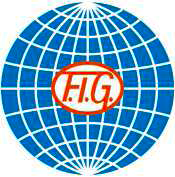 ТЕХНИЧЕСКИЕ РЕГЛАМЕНТЫ 2017ЧАСТЬ 4СПЕЦИАЛЬНЫЕ РЕГЛАМЕНТЫПРЫЖКИ НА БАТУТЕ,АКРОБАТИЧЕСКОЙ ДОРОЖКЕ И ДВОЙНОМ МИНИТРАМПЕ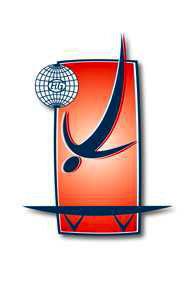 2017 годСтатья 1 Основные принципы программы соревнованийСоревнования состоят из предварительных соревнований и финалов.Все финалы на соревнованиях FIG по прыжкам на батуте, акробатической дорожке и двойном минитрампе могут проводиться либо по описанным ниже специальным регламентам, либо по «системе с выбыванием», когда гимнасты соревнуются в четвертьфинале (8 спортсменов), в полуфинале (4) и  в финале (2), где каждый выполняет одно произвольное упражнение, или после четвертьфинала упомянутые 4 спортсмена за титул (золотую медаль) и следующие 2-4 места выполняют второе произвольное упражнение, Этот вариант проведения финала должен быть согласован с Техническим Комитетом FIG по батуту, Исполкомом FIG и Организаторами соревнований.(Предварительная программа на чемпионатах мира по прыжкам на батуте разделена на два раунда: в первом раунде принимают участие все гимнасты, а во второй раунд выходят 24 гимнаста с лучшими результатами, смотри также технические регламенты 4.3.1.1.1.)Если гимнаст или синхронная пара снят (ы) с участия во втором раунде или в финале по болезни, то гимнаст или пара  занимающий(ая) следующее место по результатам предварительной программы будет допущен к старту во втором раунде или финале. Эти изменения должны быть проведены минимум за 1 час до второго раунда или финала. Прыжки на батуте:	индивидуальные прыжки мужчины				индивидуальные прыжки женщины				синхронные прыжки мужчины				синхронные прыжки женщины				команды мужские				команды женскиеСоревнования по прыжкам на батуте состоят из двух упражнений в предварительных соревнованиях (плюс одно упражнение во втором раунде чемпионата мира), одного упражнения в финале и одного упражнения в командном финале. Каждое упражнение состоит из 10 элементов (требования, связанные с композицией упражнений, излагаются в §1 и §5 Правил соревнований по прыжкам на батуте).Прыжки на акробатической дорожке: индивидуальные прыжки мужчины				индивидуальные прыжки женщины				команды мужские				команды женскиеСоревнования по прыжкам на акробатической дорожке состоят из двух упражнений в предварительных соревнованиях, двух упражнений в индивидуальном финале и одного упражнения в командном финале. Каждое упражнение состоит из 8 элементов (требования к композиции упражнений излагаются в §1 и §5 Правил соревнований по прыжкам на акробатической дорожке).Прыжки на двойном минитрампе:индивидуальные прыжки мужчины				индивидуальные прыжки женщины				команды мужские				команды женскиеСоревнования по прыжкам на двойном минитрампе состоят из двух упражнений в предварительных соревнованиях, двух упражнений в индивидуальном финале и одного упражнения в командном финале. Каждое упражнение состоит из 2 элементов (требования к композиции упражнений излагаются в §1 и §5 Правил соревнований по прыжкам на двойном минитрампе.)Команды в прыжках на батуте, акробатической дорожке и двойном минитрампе состоят минимум из 3-х и максимум из 4-х участниковСтатья 2  ОЛИМПИЙСКИЕ ИГРЫСтатья 2.1	Программа соревнованийПрограмма и организация соревнований идентичны  чемпионату мира по прыжкам на батуте (смотри Статью 4), со следующими исключениями:На Олимпийских играх соревнования проводятся только в индивидуальных прыжках на батуте среди мужчин и женщин. Проводится только один квалификационный раунд, состоящий из двух упражнений.Статья 2.2.    Право участияКвалификация основывается на результатах Чемпионата мира по прыжкам на батуте в год, предшествующий Олимпийским играм, серии Кубков мира перед Олимпийскими Играми и континентальных чемпионатов в год олимпийских Игр.  Смотри Приложение С – Система квалификации на Олимпийские игры 2020 года. Статья 2.3.    Одобрение национального олимпийского комитета Только гимнасты, уполномоченные их национальными олимпийскими комитетами,  могут принимать участие в соревнованиях  на Олимпийских играх, при условии выполнения ими других необходимых условий.Смотри Приложение С – Система квалификации на Олимпийские игры 2020 года. Национальные Олимпийские Комитеты будут информированы FIG  полученной квоте мест и должны подтвердить данные места как указано с Приложении С -  Система квалификации на Олимпийские игры 2020 года. Статья 2.4.  Равенство результатов (мест)Предварительная программаВ случае любого равенства мест, распределение проводится, как описано в Статье 4.4.1 .  Финал  В случае любого равенства мест, распределение проводится по следующим критериям: Гимнаст с высшей оценкой за технику  будет лидировать.  В случае сохранения равенства, гимнаст с высшей оценкой за горизонтальные перемещения  будет лидировать.В случае сохранения равенства, с высшей оценкой за время полета  будет лидировать.В случае сохранения равенства, равенство не будет разделяться. Статья 3     ВСЕМИРНЫЕ ИГРЫСтатья 3.1.	 Программа соревнований Дисциплины:Синхронные прыжки - мужчины.Синхронные прыжки - женщины.Прыжки на акробатической дорожке - мужчины.Прыжки на акробатической дорожке - женщины.Прыжки на двойном минитрампе - мужчины.Прыжки на двойном минитрампе - женщины.
Программа:Программа соревнований идентична с программой для чемпионата мира (смотри Статью 4),  со следующими исключениями:Синхронные прыжки на батуте среди мужчин и женщин:- 	К предварительным соревнованиям допускаются только по 10 пар (20 гимнастов), соревнующихся одной группой в каждой дисциплине.Максимум одна пара от Федерации и в дисциплине.Прыжки на акробатической дорожке и двойном минитрампе:-	К предварительным соревнованиям допускаются только по 10 участников, соревнующихся одной группой в каждой дисциплине.- 	Каждая Федерация имеет право выставить максимум 1 (или 2, (смотри 3.2.2) спортсмена в каждой дисциплине.-      Финалы: максимум 1 участник Федерации  в каждой дисциплине.Нет командного финала.Статья 3.2.    Право участия и размер делегацииКоличество участников (всего 80) определяется соглашением между IWGA и FIG.Синхронные прыжки на батуте	     40 (10 пар среди мужчин и 10 пар 							 среди  женщин)Прыжки на двойном мини батуте  	     20 (10 мужчин и 10 женщин)Прыжки на акробатической дорожке   20 (10 мужчин и 10 женщин)Квалификационные соревнования - Чемпионат Мира проводится за 2 года до  Всемирных Игр. Квалификация дается только федерациям, а не  спортсменам, за исключением “Wild Cards”.Статья  3.2.1 Синхронные прыжки на батуте среди мужчин и женщинМеста 1-8 	предоставляются федерациям (макс. 1 пара от федерации) по результатам их спортсменов в квалификации на отборочном чемпионате мира.В том случае, если не хватает федераций для этих мест, участвующие федерации могут прислать по две пары (в соответствии с правилами указанными выше).Места 9-10 	назначаются исполнительным комитетом ФИЖ по согласованию с техническим комитетом: 1. Для того чтобы страна-организатор Всемирных Игр была представлена хотя бы одной мужской или женской парой с учетом того, что они участвовали в квалификационном чемпионате мира.2. Для того чтобы гарантировать участие минимум  4 континентов на всемирных играх (место предоставляется мужской или женской паре соответствующего континента на квалификационном чемпионате мира показавшие лучший результат).3. Для других непредвиденных случаев для пар, участвовавших в квалификационном чемпионате мира.Любые места, не распределенные в соответствии с указанными выше критериями, распределяются по правилам, предписанным для 1-10 места с целью увеличения количества федераций, не принимавших участия ранее во Всемирных играх. Статья 3.2.2 Прыжки на акробатической дорожке и двойном минитрампе среди женщин и мужчин:Места 1-8		предоставляются федерациям (максимум 1 спортсмен от федерации) по результатам их спортсменов в квалификации на отборочном чемпионате мира.В том случае, если не хватает федераций для этих мест, участвующие федерации могут прислать по два спортсмена (в соответствии с правилами указанными выше).Места 9-10	назначаются исполнительным комитетом ФИЖ по согласованию с  техническим комитетом:1. Для того чтобы страна-организатор Всемирных Игр была представлена хотя бы одним гимнастом (мужчина или женщина) при условии, что они участвовали в квалификационном чемпионате мира.2. Для того чтобы гарантировать участие минимум  4 континентов на всемирных играх (место предоставляется одному гимнасту, мужчине или женщине, соответствующего континента на квалификационном чемпионате мира показавшему лучший результат).3. Для других непредвиденных случаев для спортсменов, участвовавших в квалификационном чемпионате мира.Любые места, не распределенные в соответствии с указанными выше критериями, распределяются по правилам, предписанным для 1-8 места с целью увеличения количества федераций, не принимавших ранее участия во Всемирных играх.Статья 3.3.  СудьиКаждая федерация-участница должна назначить минимум 1 судью от своей национальной федерации в каждой дисциплине, в которой она имеет участников (БАТ, ДМТ, АКД). В случае отсутствия судьи данная федерация должна выплатить в FIG сумму в размере 2000 швейцарских франков.Статья 3.4 Правила распределения равенства результатов (мест)Эти правила определяют как распределить по местам гимнастов в случае равенства результатов, в квалификациях и финалах.Синхронные прыжки - квалификацияВ случае равенства любого места в предварительной программе, используются следующие критерии:1.  Пара с высшей суммой за технику исполнения двух представленных упражнений будет лидировать2.   Пара с высшей суммой оценок за синхронность  двух представленных упражнений будет лидироватьВ случае если равенство сохраняется, распределение мест не продолжается, и порядок старта в финале определяется жеребьёвкой.  Синхронные прыжки – финалыВ случае равенства любого места в финале, используются следующие критерии:1.   Пара с высшей оценкой за технику будет лидировать2.   Пара с высшей оценкой за синхронность будет лидироватьВ случае если равенство сохраняется, распределение мест не продолжается. Двойной минитрамп - квалификацияВ случае равенства любого места в предварительной программе, используются следующие критерии:1.   Гимнаст с высшей суммой за технику исполнения двух представленных упражнений будет лидировать2.   Гимнаст с высшей оценкой за технику второго представленного упражнения будет лидироватьВ случае если равенство сохраняется, распределение мест не продолжается и порядок старта в финале определяется жеребьёвкой.Двойной минитрамп - финалВ случае равенства любого места в финале, используются следующие критерии:1.   Гимнаст с высшей суммой за технику исполнения двух представленных упражнений будет лидировать2.   Гимнаст с высшей оценкой за технику второго представленного упражнения будет лидироватьВ случае если равенство сохраняется, распределение мест не продолжается.Акробатическая дорожка - квалификацияВ случае равенства любого места в предварительной программе, используются следующие критерии:1.   Гимнаст с высшей суммой за технику исполнения двух представленных упражнений будет лидировать2.   Гимнаст с высшей оценкой за технику второго представленного упражнения будет лидироватьВ случае если равенство сохраняется, распределение мест не продолжается и порядок старта в финале определяется жеребьёвкой.Акробатическая дорожка - финалВ случае равенства любого места в финале, используются следующие критерии:1.   Гимнаст с высшей суммой за технику исполнения двух представленных упражнений будет лидировать2.   Гимнаст с высшей оценкой за технику второго представленного упражнения будет лидироватьВ случае если равенство сохраняется, распределение мест не продолжается.Статья 4 	ЧЕМПИОНАТ МИРАСтатья 4.1.	Основные положения программыОбщая программа разрабатывается и утверждается генеральным секретарем в тесном сотрудничестве с оргкомитетом и техническим комитетом. Ответственность за расписание соревнований и тренировок несет президент технического комитета.Статья 4.2.   Право участия и состав делегацииВсе Федерации имеют право участвовать со следующим максимальным составом делегации:- * Резерв для синхронных пар должен формироваться из участников соревнований в индивидуальных прыжках на батуте и наоборот - **  Зависит от количества участвующих спортсменов- Для всех других членов делегации, включая дополнительных тренеров, смотри правила  по аккредитации FIG, которые установлены исполкомом.Статья 4.3.  Программа Статья 4.3.1.  Прыжки на батутеСтатья 4.3.1.1.  Предварительные соревнованияПредварительные соревнования являются квалификационными для следующих финалов:индивидуальный среди мужчининдивидуальный среди женщинсинхронный среди мужских парсинхронный среди женских паркомандный среди  мужских командкомандный среди  женских командМаксимально, в предварительных соревнованиях от одной Федерации могут участвовать 4 мужчины и 4 женщины, а также 2 синхронных пар, как для мужчин, так и для женщин.Статья 4.3.1.1.1 Порядок стартаПорядо старта определяется следующим образом:В предварительных соревнованиях участники разделяются на группы по Федерациям. Федерации, лидирующие по результатам последних мировых чемпионатов выступают в различных группах. Количество групп зависит от количества заявок. Количество команд в одной группе не должно превышать четырех.Новые команды, участников в личном первенстве распределяют по группам жеребьевкой.Стартовый порядок групп определяется  жеребьевкой.Порядок старта в группе определяется согласно рейтингу после последнего чемпионата мира.1-й участник команды 41-й участник команды 3,1-й участник команды 2, 1-й участник команды 1, 2-й участник команды 4,2-й участник команды 3 и т.д.).Стартовый порядок участников каждой команды определяется в национальной федерацией во время аккредитации.Предварительные соревнования проводятся в соответствии с §1.2.3 Правил соревнований.В индивидуальных соревнованиях распределение мест после первого раунда предварительной программы определяется путем сложения окончательных оценок за первое и второе упражнения. 24 гимнаста с наивысшими оценками, максимум 3 от одной федерации выходят во второй раунд предварительной программы. Стартовый порядок определяется согласно результатам первого раунда.Распределение результатов после 2-го раунда определяется по наивысшей окончательной оценке упражнения выполненного во втором раунде предварительной программы.В синхронных соревнованиях распределение мест определяется путем сложения окончательных оценок за первое и второе упражнения.Распределение мест в командных соревнованиях осуществляется следующим образом: Окончательной оценкой команды является сумма трех высших оценок, полученных членами команды за первое упражнение, и сумма трех высших оценок за второе упражнение.Статья 4.3.1.1.2.  Чемпионаты Мира в нечетные годы Для Чемпионатов Мира в нечетные годы (без командных соревнований) стартовый порядок выступления спортсменов в предварительных соревнованиях будет определяться по жеребьевке после окончания срока подачи окончательных заявок, используя имя национальной федерации и номер спортсмена от 1 до 4 в заявке. (так спортсмен под номером 1 может выступать в группе 4,  тогда как спортсмен под номером 3 может выступать в группе 1)Стартовый порядок участников должен быть сообщен национальной федерацией во время прохождения аккредитации.Предварительные соревнования проходят в соответствии с правилами соревнований § 1.2.3.Индивидуальные результаты определяются  - путем сложения окончательных оценок первого и второго упражнений.  Результаты в синхронных прыжках определяются    - путем сложения окончательных оценок первого и второго упражнений.  Статья 4.3.1.2.   ФиналыЭти соревнования определяют чемпионов мира.В финале участвуют:8 лучших участников (максимум 2 от страны);8 лучших синхронных пар (максимум 1 от страны);5 лучших команд (3 участника в команде).по результатам  предварительной  программы  (полу-финал для индивидуальных прыжков)  допускаются к финальным соревнованиям. Для индивидуальных финалов: стартовый порядок определяется в соответствии с результатами, участник с самой низкой оценкой после  полу-финала стартует первым, а участник с самой высокой оценкой стартует последним.Для командных финалов: стартовый порядок определяется по результатам, первый участник команды 5 стартует первым, далее выступает первый участник команды 4 и т.д. Федерации заявляют по 3 спортсмена для участия в финале (не позднее 1 часа до начала командного финала) без изменения порядка, в котором они выступали в предварительных соревнованиях.Распределение мест в индивидуальных финалах  по наивысшей окончательной оценке за финальное упражнение.Места в финалах по синхронным прыжкам распределяются по наивысшей окончательной оценке за финальное упражнение.Распределение мест в командном финале проводится путем подсчета суммы трех окончательных оценок, полученных тремя членами команды в финальных упражнениях.Статья 4.3.2.    Прыжки на акробатической дорожке Статья 4.3.2.1.  Предварительные соревнования После квалификации участники выходят в следующие финалы:индивидуальный финал среди мужчининдивидуальный финал среди женщинкомандный финал среди  мужских командкомандный финал среди  женских командМогут участвовать максимум 4 мужчины и 4 женщины от федерации. Порядок старта определяется согласно Статьям 4.3.1.1.1 и 4.3.1.1.2Предварительные соревнования проводятся согласно §1.2  правил соревнований.Индивидуальные  места определяются  путём сложения  окончательных оценок за два упражнения в предварительных соревнованиях.Места команд определяются следующим образом:Окончательной оценкой команды является сумма трех лучших оценок, полученных членами команды за первое упражнение и трех лучших оценок за второе упражнение.Статья 4.3.2.2.  ФиналыЭти соревнования определяют чемпионов мира.После предварительных соревнований (2 упражнения) в финал выходят:8 лучших участников, но не более двух от одной федерации;5 лучших команд (3 участника в команде).Стартовый порядок для индивидуальных и командных финалов определяется в соответствии со Статьей 4.3.1.2Определение мест в индивидуальных финальных соревнованиях осуществляется сложением окончательных оценок за 2 упражнения в финале.В случае равенства баллов для любого места, присуждаются одинаковые места.                   Распределение мест в командном финале определяется по сумме трех окончательных оценок, полученных тремя членами команды в финальном упражнении.Статья 4.3.3.     Прыжки на двойном минитрампеСтатья 4.3.3.1 Предварительные соревнованияПосле квалификации участники выходят в следующие финалы:индивидуальный среди мужчининдивидуальный среди женщинкомандный среди  мужских командкомандный среди  женских командМогут участвовать не более 4 мужчин и 4 женщин от Федерации. Порядок старта определяется согласно Статьям 4.3.1.1.1 и 4.3.1.1.2Предварительные соревнования проводятся согласно §1.2 Правил соревнований.Места в предварительных соревнованиях определяются по сумме окончательных оценок за два упражнения в предварительных соревнованиях.Окончательной оценкой команды является сумма трех лучших оценок, полученных членами команды за первое упражнение и трех лучших оценок за второе упражнение.Статья 4.3.3.2.  ФиналыЭти соревнования определяют чемпионов мира. Участие:8 лучших участников, но не более двух от федерации,5 лучших команд (3 участника в команде)после предварительных соревнований (2 упражнения) выходят в финал.Стартовый порядок для индивидуальных и командных финалов определяется согласно Статьи 4.3.1.2 и Статьи 4.3.2.2 Определение мест в индивидуальных финальных соревнованиях осуществляется сложением окончательных оценок за 2 упражнения в финале.Распределение мест в командном финале определяется по сумме трех окончательных оценок, полученных тремя членами команды в финальном упражнении. Статья 4.4.      Правила распределения равенства результатов (мест) Эти правила определяют как распределить по местам гимнастов или команды, в случае равенства результатов.Статья 4.4.1.		Индивидуальные прыжки на батутеВ случае равенства любого места в первом раунде предварительной программы, используются следующие критерии:1.  Гимнаст с высшей суммой за технику двух упражнений будет лидировать2.  Гимнаст с высшей суммой оценок за горизонтальные перемещения двух упражнений будет лидировать3.  Гимнаст с высшей суммой оценок за время полета двух упражнений будет лидироватьВ случае если равенство сохраняется, распределение мест не продолжается.В случае равенства любого места в полу-финале, используются следующие критерии:1.       Гимнаст с высшей оценкой за технику упражнения будет лидировать2.  Гимнаст с высшей оценкой за горизонтальные перемещения упражнения будет лидировать3.   Гимнаст с высшей оценкой за время полета упражнения будет лидироватьВ случае если равенство сохраняется, распределение мест не продолжается.Статья 4.4.2.	Синхронные прыжкиВ случае равенства любого места в предварительной программе, используются следующие критерии:1.	Пара с высшей суммой за технику двух упражнений будет лидировать2.	Пара с высшей суммой оценок за синхронность  двух упражнений будет лидировать3.	Пара с высшей суммой оценок за два упражнения за горизонтальные перемещения будет лидироватьВ случае если равенство сохраняется, распределение мест не продолжается. Статья 4.4.3.	Командные соревнования на батутеВ случае равенства результатов команд в предварительной программе, используются следующие критерии:1.  Команда  с высшей суммой 3-х лучших оценок за технику исполнения 1-го упражнения и 3-х лучших оценок за технику исполнения 2-го упражнения  будет лидировать.2.  Команда  с высшей суммой 3-х лучших оценок  за время полета в 1-ом упражнении и 3-х лучших оценок за время полета во 2-ом упражнении  будет лидировать.В случае если равенство сохраняется, распределение мест не  продолжается.Статья 4.4.4.	Акробатическая дорожка В случае равенства любого места в предварительной программе, используются следующие критерии:1.  Гимнаст с высшей суммой за технику двух упражнений будет лидировать2.  Гимнаст с высшей суммой оценок за технику второго упражнения будет лидироватьВ случае если равенство сохраняется, распределение мест не продолжается.Статья 4.4.5.	Командные соревнования  на акробатической дорожкеВ случае равенства результатов команд в предварительной программе, используются следующие критерии:1.  Команда  с высшей суммой 3-х лучших оценок за технику исполнения 1-го упражнения и 3-х лучших оценок за технику исполнения 2-го упражнения  будет лидировать.2.  Команда  с высшей суммой 3-х лучших оценок  за технику исполнения 2-го упражнения  будет лидировать.В случае если равенство сохраняется, распределение мест не         продолжается.Статья 4.4.6.	Двойной минитрамп В случае равенства любого места в предварительной программе, используются следующие критерии:1. Гимнаст с высшей суммой за технику двух упражнений будет лидировать2.   Гимнаст с высшей суммой оценок за технику второго упражнения будет лидироватьВ случае если равенство сохраняется, распределение мест не продолжаетсяСтатья 4.4.7.	Командные соревнования  в двойном минитрампеВ случае равенства результатов команд в предварительной программе, ранг команд будет отвечать следующим критериям:1.  Команда  с высшей суммой 3-х лучших оценок за технику исполнения 1-го упражнения и 3-х лучших оценок за технику исполнения 2-го упражнения  будет лидировать.2.  Команда  с высшей суммой 3-х лучших оценок  за технику исполнения 2-го упражнения  будет лидировать.В случае если равенство сохраняется, распределение мест не         продолжается.Статья 4.4.8.  Финалы во всех дисциплинах  (БАТ / СИН / АКД / ДМТ)В случае равенства результатов в любом месте, сохраняются занятые места. Статья 5      ТРЕБОВАНИЯ БЕЗОПАСНОСТИСтатья 5.1.    Прыжки на батутеВнутренняя высота зала, в котором проводятся соревнования по прыжкам на батуте, должна быть, по меньшей мере, 8 метров.Гимнастические маты должны покрывать пол с боковых сторон батута (должны соответствовать Нормам FIG (TRA11)).Страховочные платформы с матами безопасности должны устанавливаться с торцевых сторон батута. Их размеры должны соответствовать Нормам FIG (TRA11)Пол за страховочными платформами должен быть покрыт матами приземления. Их размеры должны соответствовать Нормам FIG(TRA11).Боковой называется длинная сторона батутаТорцевой называется короткая сторона батута.Во время соревнований по синхронным прыжкам на батуте, батуты должны быть установлены параллельно и точно напротив друг друга. Расстояние между ними, измеряемое между внешними краями рам, должно быть 2 метра.Смотри также Статью 4.11.2 и Статью 4.11.6 Технических Регламентов Раздел 1.Организаторы соревнований должны назначить не менее восьми опытных страхующих на период разминки и соревнований. Они должны быть одеты в соответствии с §6.7 Правил соревнований.Два страхующих должны  находиться  с каждой боковой стороны батута во время выполнения упражнений гимнастами.Председатель Судейского Жюри и директор зала отвечают за их работу.Участник может иметь двух собственных страхующих(тренер и ассистент)  которые, в таком случае, заменяют такое же количество страхующих, предоставляемых Организаторами.Страховочный мат может быть использован только собственным страхующим участника и только с боковой стороны, противоположной судейским столам. Размеры этого мата должны соответствовать Нормам FIG.Участник должен выполнять упражнения без какой-либо внешней помощи. Председатель судейского жюри принимает решение о том, была ли необходима помощь, оказанная страховщиком.Статья 5.2.	     Прыжки на акробатической дорожке
Внутренняя высота зала должна быть, по меньшей мере, 5 метров.
Участник может иметь только одного страхующего (тренера).Смотри также Статьи 4.11.2 и 4.11.6, 4.11.7 Технических Регламентов, Раздел 1.Статья 5.3.  Прыжки на двойном минитрампе
Внутренняя высота зала должна быть,  по меньшей мере, 6 метров.
Участник может иметь только одного страхующего (тренера).
Страховочный мат может быть использован собственным страхующим участника и только с боковой стороны двойного мини батута, противоположной судейским столам. Размеры этого мата должны соответствовать Нормам FIG.Гимнастические маты должны покрывать пол с боковых сторон двойного минитрампа, согласно Нормам FIG (TRA11).          Смотри также Статьи 4.11.2 и 4.11.7 Технических Регламентов, Раздел 1.МЕЖДУНАРОДНАЯ ФЕДЕРАЦИЯ ГИМНАСТИКИПрезидент FIG                       Бруно Гранди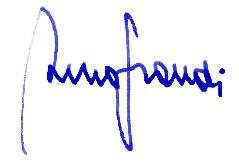 Генеральный секретарь         Андре Гейсбюйлер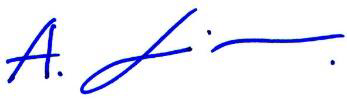 Президент комисси по Уставу            Бруно ГрандиПрезидент Техкома                      Хорст Кюнце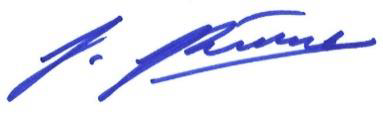 Участники МужчиныЖенщиныВсегоБатут индивидуальный 448Батут синхронный 1 (2 пары)*1 (2 пары)*4Резерв батут инд./синхрон --*Двойной минитрамп 448Резерв двойной минитрамп 112Акробатическая дорожка 448Резерв акробатическая дорожка 112ФункцияБАТБАТАКДАКДДМТДМТВсего Глава делегации1111111Начальник команды1111113Тренер (максимум 1 тренер на гимнаста)**22222212Судья (больше судей по просьбе Техкома)1111113Доктор1Вспомогательный медицинский персонал1111113